                           ____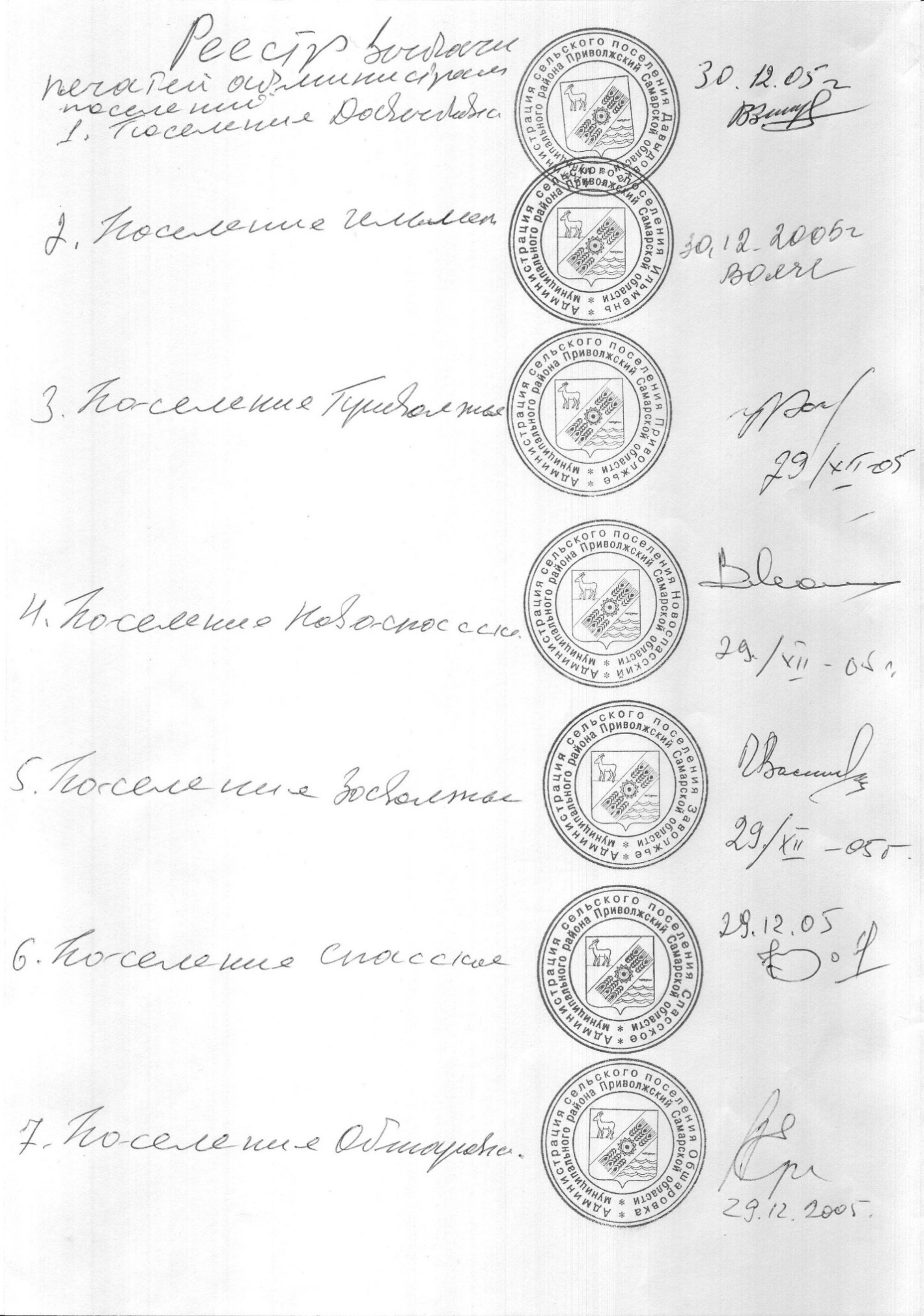        РОССИЙСКАЯ ФЕДЕРАЦИЯ                  САМАРСКАЯ ОБЛАСТЬсельского поселения Обшаровка     муниципального  района                  Приволжский      П О С Т А Н О В Л Е Н И Е№_214_от _26.12._2018 г «Об  утверждении  порядка  предоставления  в  2019 году субсидий  за  счет  местного  бюджета  гражданам, ведущим личное   подсобное  хозяйство  на  территории  сельского  поселения Обшаровка  муниципального  района  Приволжский, в целях  возмещения  затрат  в связи  с производством  сельскохозяйственной  продукции в части  расходов  на  содержание  коров.»             В  соответствии  со статьей  14  Федерального  Закона  от 06.10.2003года № 131-ФЗ   «Об общих  принципах  организации  местного  самоуправления  в   Российской  Федерации»  и постановления  администрации  сельского  поселения  Обшаровка  муниципального  района  Приволжский    Самарской  области  « Об установлении  расходных  обязательств  сельского   поселения  Обшаровка  муниципального  района  Приволжский  Самарской  области  по  предоставлению  субсидий  на  развитие  сельскохозяйственного  производства»  от 26.12.2018г. № 213  администрация  сельского  поселения  Обшаровка  муниципального  района  ПриволжскийПОСТАНОВЛЯЕТ:Утвердить  Порядок  предоставления  в 2019 году субсидий  за  счетместного  бюджета  гражданам, ведущим  личное  подсобное  хозяйство  на  территории  сельского  поселения  Обшаровка  муниципального  района Приволжский,  в целях  возмещения  затрат  в связи  с производством  сельскохозяйственной  продукции  в части  расходов  на  содержание  коров.         2.  Контроль  за  выполнением  настоящего  постановления  возложить  на главу  администрации сельского  поселения  Обшаровка  муниципального  района  Приволжский  Самарской  области  Насенкову Татьяну Павловну.         3.  Опубликовать  настоящее  постановление  в информационном бюллетене «Вестник сельского поселения Обшаровка».        4.  Настоящее  постановление  вступает  в  силу  со  дня  его  официального  опубликования, но  не  ранее  дня  вступления  в силу  Решения  Собрания  представителей  сельского  поселения  Обшаровка  муниципального  района   Приволжский « О бюджете  сельского  поселения  Обшаровка  муниципального  района  Приволжский  на  2019  год  и плановый  период  2020 и 2021 годов» в части  отражения  в расходах местного  бюджета  средств,  предусмотренных  для  предоставления  в   2020-2021  годах  субсидий  гражданам, ведущим  личное  подсобное  хозяйство  на  территории  сельского    поселения  Обшаровка  муниципального  района  Приволжский,  в целях  возмещения  затрат  в  связи  с  производством   сельскохозяйственной  продукции  в  части  расходов  на  содержание  коров.     Глава сельского     поселения  Обшаровка:                                                             Т.П.Насенкова